Образование: Бакалавриат: Карагандинский государственный технический университет,  специальность «Шахтное и подземное строительство», 2005 г., диплом с отличиемКарагандинский институт актуального образования «Болашак», специальность «Юриспруденция», 2007 г.Магистратура: Карагандинский государственный технический университет,  специальность «Горное дело», 2009 г. Академия государственного управления при Президенте РК (г.Астана), специальность «Юриспруденция», 2011 г.Докторантура: Карагандинский технический университет имени А.Сагинова,  специальность «Горное дело», 2020 г. Трудовой стаж: 15 летСертификаты:Публикации:Современные тенденции развития проходческой техники / Малыбаев Н.С., Абдугалиева Г.Б., Шонтаев А.Д. // Интеграция науки, образования и производства – основа реализации Плана нации: труды Международной научно-практической конференции (Сагиновские чтения № 9). В 4-х частях. Часть 3. – Караганда, 2017. – С.108-110.Методический подход по оценке безопасности очистных работ на шахтах // Демин В.Ф., Шонтаев Д.С., Демина Т.В., Шонтаев А.Д. / Актуальные научные исследования в современном мире: сборник научных трудов XXXIII Международной научной конференции. – Переяслав-Хмельницкий, 2018. – Вып. 1(33), ч. 1. – С. 84-90.Механизм возникновения и протекания внезапного выброса угля и газа // Исабек Т.К., Шонтаев А.Д. / Интеграция науки, образования и производства – основа реализации Плана нации: труды Международной научно-практической конференции (Сагиновские чтения №10): в 7 ч. – Караганда, 2018. – Ч. 4. – С. 323-325.Природа внезапных выбросов угля и газа // Шонтаев А.Д., Исабек Т.К. / Global Science and Innovations 2019: Central Asia: сборник материалов 5-й Международной научно-практической конференции. – Астана, 2019. – Т. 8. – С. 271-274.Determination of the parameters of the method for preventing sudden outbursts of coal and gas by drilling degassing wells during mining and opening of coal seams //  Демин В.Ф., Исабек Т.К., Шонтаев А.Д. / Инновации в области естественных наук как основа экспортоориентированной индустриализации Казахстана: сборник материалов Международной научно-практической конференции. – Алматы, 2019. – С. 31-35.Системный подход к обеспечению безопасности в промышленности // Демин В.Ф., Шонтаев Д.С., Демина Т.В., Шонтаев А.Д., Сайдалин Е.Н., Унайбаев Б.Б. / Повышение качества образования, современные инновации в науке и производстве: сборник трудов Международной научно-практической конференции. – Екибастуз, 2019. – С. 17-22.К вопросу об эффективности бурения дегазационных скважин как способа предотвращения внезапного выброса угля и газа // Шонтаев А.Д., Исабек Т.К. / Проблемы освоения недр в XXI веке глазами молодых: материалы 14-й Международной научной школы молодых ученых и специалистов. – Москва: ИПКОН РАН, 2019. – С. 399-402.Напряженно-деформированное состояние пород вокруг выработок // Демин В.Ф., Шонтаев Д.С., Демина Т.В., Балгабеков Т.К., Унайбаев Б.Б., Шонтаев А.Д., Сайдалин Е.Н., Ким Е.Е. / Научный журнал Павлодарского государственного университета имени С. Торайгырова "Вестник ПГУ". Энергетическая серия. – Павлодар, 2019. – №4. – С. 139-146.Характерные признаки внезапного выброса угля и газа // Исабек Т.К., Малыбаев Н.С., Шонтаев А.Д., Ибилдаев Б.К., Шонтаев Д.С., Сайдалин Е.Н., Абилгазиев Д.К. / Актуальные научные исследования в современном мире: сборник научных трудов XXXVIII Международной научной конференции. – Переяслав, 2020. – Вып. 2(58), ч. 1. – С. 115-119.Напряженно-деформированное состояние приконтурного углепородного массива // Демин В.Ф., Шонтаев А.Д., Балгабеков Т.К., Шонтаев А.Д., Конкыбаева А.Н. / Уголь. – 2020. – №5. – С. 63-67.Оценка эффективности бурения опережающих скважин в области повышенных напряжений массива на газопроявление из угольного пласта // Алиев С.Б., Ходжаев Р.Р., Исабек Т.К., Демин В.Ф., Шонтаев А.Д. / Уголь. – 2020. – №11. – С. 10-12.Эффективная технология бурения опережающих дегазационных скважин на выбросоопасных угольных пластах // Исабек Т.К., Демин В.Ф., Шонтаев Д.С., Малыбаев С.К., Шонтаев А.Д., Александров А.Ю. / Уголь. – 2021. – №6. – С. 11-14.Оценка влияния физических факторов на окружающую среду при отработке месторождения Жайсан // Нуртай Ж.Т., Баизбаев М.Б., Шонтаев А.Д., Усенкулова Ш.Ж. / Приоритетные направления развития современного образования, науки и технологий: сборник научных трудов по материалам Международной научнопрактической конференции, 30 сентября 2022 г. / Под общ. ред. Туголукова А.В. – Москва, 2022. – С. 90-94.Вскрытие верхних горизонтов месторождения меди Жайсан // Нуртай Ж.Т., Баизбаев М.Б., Калыхбергенова С.Ж., Шонтаев А.Д. / Сборник трудов Международной научно-практической онлайн конференции «Формирование интеллектуального капитала в условиях цифровой трансформации: опыт, вызовы, перспективы», 14 декабря 2022 г. – Караганда, КарТУ, 2022. – 2 ч. – С. 119-121.Оценка устойчивости очистного пространства при крутом, наклонном и пологом расположении отрабатываемой жилы // Шонтаев Д.С., Хамитова Г.Ж., Сиргетаева Г.Е., Талерчик М.П., Шонтаев А.Д. / Уголь, 2023. - №1. - С.25-28.Білімі: Бакалавриат: Қарағанды мемлекеттік техникалық университеті, «Шахта мен жерасты құрылыс» мамандығы, 2005 ж., үздік диплом«Болашақ» Қарағанды өзекті білім беру институты, «Заңтану» мамандығы, 2007 ж.Магистратура: Қарағанды мемлекеттік техникалық университеті,  «Тау-кен ісі» мамандығы, 2009 ж. Қазақстан Республикасының Президент жанындағы Мемлекеттік басқару академиясы (Астана қ.), «Заңтану» мамандығы, 2011 ж.Докторантура: А.Сағынов атындағы Қарағанды техникалық университеті,  «Тау-кен ісі» мамандығы, 2020 ж. Еңбек өтілімі: 15 жылСертификаттары:Жарияланымдары:Ұңғыма техникасының қазіргі даму тенденциялары / Малыбаев Н.С., Абдугалиева Г.Б., Шонтаев А.Д. // Ғылым, білім және өндірістің интеграциясы-Ұлт жоспарын іске асырудың негізі: халықаралық ғылыми-практикалық конференция материалдары (№ 9 Сағынов оқулары). 4 бөлімде: 3-ші бөлім. – Қарағанды, 2017. – 108-110 б.Шахталардағы тазарту жұмыстарының қауіпсіздігін бағалаудың әдістемелік тәсілі // Демин В.Ф., Шонтаев Д.С., Демина Т.В., Шонтаев А.Д. / Қазіргі әлемдегі өзекті ғылыми зерттеулер: XXXIII халықаралық ғылыми конференцияның ғылыми еңбектер жинағы. – Переяслав-Хмельницкий, 2018. – 1(33) басылым, 1 бөлім. – 84-90 б.Көмір мен газдың кенеттен лақтырылысының пайда болу және ағу механизмі // Исабек Т.К., Шонтаев А.Д. / Ғылым, білім және өндірістің интеграциясы-Ұлт жоспарын іске асырудың негізі: халықаралық ғылыми-практикалық конференция материалдары (№10 Сағынов оқулары): в 7 ч. – Қарағанды, 2018. – 4 бөлім. – 323-325 б.Көмір мен газдың кенеттен лақтырылысының табиғаты // Шонтаев А.Д., Исабек Т.К. / Global Science and Innovations 2019: Central Asia: 5-ші Халықаралық ғылыми-практикалық конференция материалдарының жинағы. – Астана, 2019. – 8 том. – 271-274 б.Determination of the parameters of the method for preventing sudden outbursts of coal and gas by drilling degassing wells during mining and opening of coal seams //  Демин В.Ф., Исабек Т.К., Шонтаев А.Д. / Жаратылыстану ғылымдары саласындағы инновациялар Қазақстанды экспортқа бағдарланған индустрияландырудың негізі ретінде: халықаралық ғылыми-практикалық конференция материалдарының жинағы. – Алматы, 2019. – 31-35 б.Өнеркәсіптегі қауіпсіздікті қамтамасыз етудің жүйелі тәсілі // Демин В.Ф., Шонтаев Д.С., Демина Т.В., Шонтаев А.Д., Сайдалин Е.Н., Унайбаев Б.Б. / Білім беру сапасын арттыру, ғылым мен өндірістегі заманауи инновациялар: халықаралық ғылыми-практикалық конференция еңбектерінің жинағы. – Екібастұз, 2019. – 17-22 б.Көмір мен газдың кенеттен лақтырылысын болдырмау тәсілі ретінде газсыздандыру ұңғымаларын бұрғылаудың тиімділігі туралы мәселе // Шонтаев А.Д., Исабек Т.К. / ХХІ ғасырда жастардың көзімен жер қойнауын игеру мәселелері: Жас ғалымдар мен мамандардың 14-ші Халықаралық ғылыми мектебінің материалдары. – Мәскеу: ИПКОН РАН, 2019. – 399-402 б.Қазбалардың айналасындағы жыныстардың кернеулі деформацияланған күйі // Демин В.Ф., Шонтаев Д.С., Демина Т.В., Балгабеков Т.К., Унайбаев Б.Б., Шонтаев А.Д., Сайдалин Е.Н., Ким Е.Е. / С. Торайғыров атындағы Павлодар мемлекеттік университетінің "ПМУ хабаршысы" ғылыми журналы. Энергетикалық серия. – Павлодар, 2019. – №4. – 139-146 б.Көмір мен газдың кенеттен лақтырылысының тән белгілері // Исабек Т.К., Малыбаев Н.С., Шонтаев А.Д., Ибилдаев Б.К., Шонтаев Д.С., Сайдалин Е.Н., Абилгазиев Д.К. / Қазіргі әлемдегі өзекті ғылыми зерттеулер: XXXVIII халықаралық ғылыми конференцияның ғылыми еңбектер жинағы. – Переяслав, 2020. – 2(58) басылым, 1 бөлім. – 115-119 б.Контурға жақын көміртекті массивтің кернеулі-деформацияланған күйі // Демин В.Ф., Шонтаев А.Д., Балгабеков Т.К., Шонтаев А.Д., Конкыбаева А.Н. / Уголь. – 2020. – №5. – 63-67 б.Көмір қабатынан газдың пайда болуына массивтің жоғары кернеулері саласындағы озық ұңғымаларды бұрғылау тиімділігін бағалау // Алиев С.Б., Ходжаев Р.Р., Исабек Т.К., Демин В.Ф., Шонтаев А.Д. / Уголь. – 2020. – №11. – 10-12 б.Лақтырылысқа қауіпті көмір қабаттарында озық газсыздандыру ұңғымаларын бұрғылаудың тиімді технологиясы // Исабек Т.К., Демин В.Ф., Шонтаев Д.С., Малыбаев С.К., Шонтаев А.Д., Александров А.Ю. / Уголь. – 2021. – №6. – 11-14 б.Жайсан кен орнын игеру кезінде қоршаған ортаға физикалық факторлардың әсерін бағалау // Нуртай Ж.Т., Баизбаев М.Б., Шонтаев А.Д., Усенкулова Ш.Ж. / Қазіргі заманғы білім беруді, ғылым мен технологияны дамытудың басым бағыттары: Халықаралық ғылыми-практикалық конференция материалдары бойынша ғылыми еңбектер жинағы, 30 қыркүйек 2022 ж. / А.В. Туголуковтың жалпы редакциясы. – Мәскеу, 2022. – 90-94 б.Жайсан мыс кен орнының жоғарғы горизонттарын ашу // Нуртай Ж.Т., Баизбаев М.Б., Калыхбергенова С.Ж., Шонтаев А.Д. / "Цифрлық трансформация жағдайында зияткерлік капиталды қалыптастыру: тәжірибе, сын-тегеуріндер, перспективалар" Халықаралық ғылыми-практикалық онлайн конференциясының еңбектер жинағы, 14 желтоқсан 2022 ж. – Қарағанды, ҚарТУ, 2022. – 2 бөлім. – 119-121 б.Өңделетін өзектің тік, көлбеу және көлбеу орналасуындағы тазарту кеңістігінің тұрақтылығын бағалау // Шонтаев Д.С., Хамитова Г.Ж., Сиргетаева Г.Е., Талерчик М.П., Шонтаев А.Д. / Уголь, 2023. - №1. - 25-28 б.Education: Bachelor: Karaganda State Technical University, speciality «Mine and Underground Construction», 2005, diploma with honors.Karaganda Institute of Contemporary Education «Bolashak», speciality «Jurisprudence», 2007.Master study: Karaganda State Technical University, speciality «Mining», 2009. Academy of Public Administration under the President of the Republic of Kazakhstan (Аstana city), speciality «Jurisprudence», 2011.Doctoral study: Karaganda Technical University named after A.Saginov,  speciality «Mining», 2020. Work experience: 15 yearsCertificates:Publications:Modern trends in the development of tunneling equipment / Malybaev N.S., Abdugalieva G.B., Shontaev A.D. // Integration of science, education and production – the basis for the implementation of the National Plan: proceedings of the International Scientific and Practical Conference (Saginovsky Readings No. 9). In 4 parts. Part 3. – Karaganda, 2017. – Pp.108-110.Methodological approach to assessing the safety of cleaning operations at mines // Demin V.F., Shontaev D.S., Demina T.V., Shontaev A.D. / Actual scientific research in the modern world: a collection of scientific papers of the XXXIII International Scientific Conference. – Pereyaslav-Khmelnitsky, 2018. – Issue 1(33), part 1. – Pp. 84-90.The mechanism of the occurrence and course of a sudden release of coal and gas // Isabek T.K., Shontaev A.D. / Integration of science, education and production – the basis for the implementation of the National Plan: proceedings of the International Scientific and Practical Conference (Saginovsky readings No. 10): at 7 a.m. - Karaganda, 2018. – Part 4. – Pp. 323-325.The nature of sudden emissions of coal and gas // Shontaev A.D., Isabek T.K. / Global Science and Innovations 2019: Central Asia: collection of materials of the 5th International Scientific and Practical Conference. - Astana, 2019. – Vol. 8. – Pp. 271-274.Determination of the parameters of the method for preventing sudden outbursts of coal and gas by drilling degassing wells during mining and opening of coal seams //  Demin V.F., Isabek T.K., Shontaev A.D. / Innovations in the field of natural sciences as the basis of export-oriented industrialization of Kazakhstan: collection of materials of the International scientific and practical Conference. – Almaty, 2019. – Pp. 31-35.A systematic approach to industrial safety // Demin V.F., Shontaev D.S., Demina T.V., Shontaev A.D., Saidalin E.N., Unaibayev B.B. / Improving the quality of education, modern innovations in science and production: proceedings of the International Scientific and Practical Conference. – Ekibastuz, 2019. – Pp. 17-22.To the question of the effectiveness of drilling degassing wells as a way to prevent sudden release of coal and gas // Shontaev A.D., Isabek T.K. / Problems of subsoil development in the XXI century through the eyes of the young: materials of the 14th International Scientific School of Young Scientists and Specialists. – Moscow: IPCON RAS, 2019. – Pp. 399-402.The stress-strain state of rocks around the workings // Demin V.F., Shontaev D.S., Demina T.V., Balgabekov T.K., Unaybayev B.B., Shontaev A.D., Saidalin E.N., Kim E.E. / Scientific Journal of S. Toraighyrov Pavlodar State University "Bulletin of PSU". Energy series. – Pavlodar, 2019. – №4. – Pp. 139-146.Characteristic signs of a sudden release of coal and gas // Isabek T.K., Malybaev N.S., Shontaev A.D., Ibildaev B.K., Shontaev D.S., Saidalin E.N., Abilgaziev D.K. / Actual scientific research in the modern world: a collection of scientific papers of the XXXVIII International Scientific Conference. – Pereyaslav, 2020. – Issue 2(58), part 1. – Pp. 115-119.The stress-strain state of the contiguous carbon-bearing array // Demin V.F., Shontaev A.D., Balgabekov T.K., Shontaev A.D., Konkybaeva A.N. / Ugol. – 2020. – №5. – Pp. 63-67.Evaluation of the efficiency of drilling advanced wells in the area of increased stresses of the array for gas occurrence from the coal seam // Aliyev S.B., Khodjaev R.R., Isabek T.K., Demin V.F., Shontaev A.D. / Ugol. – 2020. – №11. – Pp. 10-12.Effective technology of drilling advanced degassing wells on explosive coal seams // Isabek T.K., Demin V.F., Shontaev D.S., Malybaev S.K., Shontaev A.D., Alexandrov A.Yu. / Ugol. – 2021. – №6. – Pp. 11-14.Assessment of the impact of physical factors on the environment during the development of the Zhaysan deposit // Nurtai Zh.T., Baizbayev M.B., Shontaev A.D., Usenkulova Sh.Zh. / Priority directions of development of modern education, science and technology: a collection of scientific papers based on the materials of the International Scientific and Practical Conference, September 30, 2022 / Under the general ed. Tugolukova A.V. – Moscow, 2022. – Pp. 90-94.Opening of the upper horizons of the Zhaysan copper deposit // Nurtai Zh.T., Baizbayev M.B., Kalykhbergenova S.Zh., Shontaev A.D. / Proceedings of the International scientific and Practical online conference "Formation of intellectual capital in the conditions of digital transformation: experience, challenges, prospects", 14 December 2022. – Karagandy, KarTU, 2022. – Part 2. – Pp. 119-121.Assessment of the stability of the treatment space with a steep, inclined and shallow arrangement of the worked vein // Shontaev D.S., Khamitova G.Zh., Sirgetaeva G.E., Talerchik M.P., Shontaev A.D. / Ugol, 2023. - №1. - Pp. 25-28.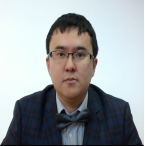 ФИО: Шонтаев Аскар ДжаманбаевичКонтактный телефон:      +7 707 849 02 11E-mail:                              shon_oskar@mail.ru             Дата рождения:                 24.07.1983         №п/пФорма повышения (курсы, тренинги, семинары, обмен опытом и др.)СпециализацияМесто прохожденияСроки прохождения1Базовый курс по работе ГГИС MicromineГорное дело(в объеме 40 часа)Карагандинский государственный технический университет01-05 июля 20192Научная стажировка на тему «Проблемы метана и газодинамических явлений угольных и рудных месторождений. Физико-химические и термодинамические процессы в горных породах»Горное дело(в объеме 72 часа)Институт проблем комплексного освоения недр имени акад. Н.В.Мельникова (ИПКОН РАН, г.Москва, РФ)15-23 июля 20193Обучающие курсы на тему «Английский язык для коммерциализации технологий»Английский язык(в объеме 24 часа)The Astana School of Business and Technology на базе КарТУ имени А.Сагинова24-26 октября 20204Подготовительный курс к сдаче IELTSАнглийский язык(в объеме 72 часа)The Astana School of Business and Technology на базе КарТУ имени А.Сагинова18-26 октября 20205Курсы повышения квалификации на тему  «Технология разработки и комплексная механизация рудных и нерудных месторождений полезных ископаемых»Горное дело(в объеме 72 часа)Алматинский  технологический университет, Институт повышения квалификации и переподготовки кадров05-15 декабря 2022Аты-жөні:   Шонтаев Асқар ЖаманбайұлыБайланыс телефоны:      +7 707 849 02 11E-mail:                              shon_oskar@mail.ru             Туған күні, жылы, айы:         24.07.1983         №п/пАрттыру нысаны (курстар, тренингтер, семинарлар, тәжірибе алмасу және т. б.)МамандандыруӨту орныӨту мерзімі1Micromine ТГАЖ жұмыс бойынша базалық курсТау-кен ісі(40 сағат көлемінде)Қарағанды мемлекеттік техникалық университеті01-05 шілде 20192«Көмір мен рудалық кен орындарының метан және газдинамикалық құбылыстарының мәселелер. Тау жыныстарындағы физика-химиялық және термодинамикалық процестері» тақырыбы бойынша ғылыми стажировкасы Тау-кен ісі(72 сағат көлемінде)Академик Н.В.Мельников атындағы Жер қойнауын кешенді игеру мәселелері институты (ИПКОН РАН, Мәскеу қ., Ресей)15-23 шілде 20193«Технологияларды коммерциялау үшін ағылшын тілі» тақырыбы бойынша оқыту курстарыАғылшын тілі(24 сағат көлемінде)А.Сағынов атындағы ҚарТУ базасында The Astana School of Business and Technology 24-26 қазан 20204IELTS тапсыруға дайындық курсАғылшын тілі(72 сағат көлемінде)А.Сағынов атындағы ҚарТУ базасында The Astana School of Business and Technology 18-26 қазан 20205«Пайдалы қазбалар рудалық және рудалық емес кен орындарын өндеу технологиясы мен кешенді механикалау» тақырыбы бойынша біліктілікті арттыру курстарыТау-кен ісі(72 сағат көлемінде)Алматы технологиялық университеті,Кадрлардың біліктілігін арттыру және қайта даярлау институты05-15 желтоқсан 2022FULL NAME: Shontayev Askar JamanbayevichContact phone number:      +7 707 849 02 11E-mail:                              shon_oskar@mail.ru             Date of birth:                       24.07.1983         №п/пForm of improvement (courses, trainings, seminars, exchange of experience, etc.)SpecializationPlace of passageDeadlines1Basic course on the work of MGIS MicromineMining engineering(in the amount of 40 hours)Karaganda State Technical University01-05 July 20192Scientific internship on the topic "Problems of methane and gas-dynamic phenomena of coal and ore deposits. Physico-chemical and thermodynamic processes in rocks"Mining engineering(in the amount of 72 hours)Institute of Problems of Integrated Development of Mineral Resources named after Academician N.V.Melnikov (IPCON RAS, Moscow, Russia)15-23 July 20193Training courses on the topic "English for technology commercialization"English language(in the amount of 24 hours)The Astana School of Business and Technology on the Basis of the A.Saginov KarTU24-26 October 20204Preparatory course for IELTSEnglish language(in the amount of 72 hours)The Astana School of Business and Technology on the Basis of the A.Saginov KarTU18-26 October 20205Refresher courses on the topic  «Technology of development and complex mechanization of ore and non-metallic mineral deposits»Mining engineering(in the amount of 72 hours)Almaty technological university,Institute for advanced studies and retraining05-15 December 2022